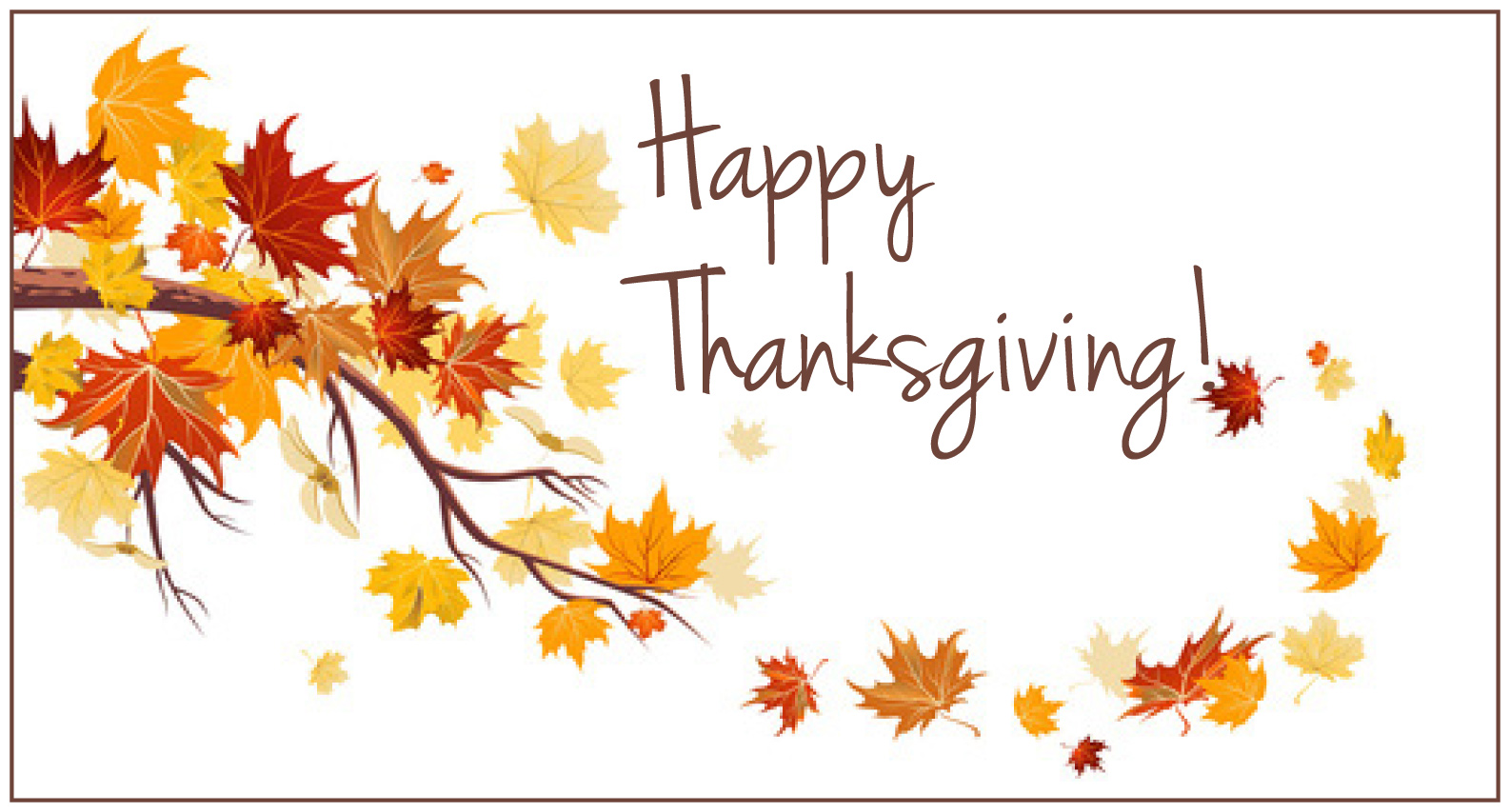 Praise the Lord! Oh give thanks to the Lord, for he is good, for his steadfast love endures forever!"  Psalm 106:1Thanksgiving Menu________________________   ______________________________________________   ______________________________________________   ______________________________________________   ______________________________________________   ______________________________________________   ______________________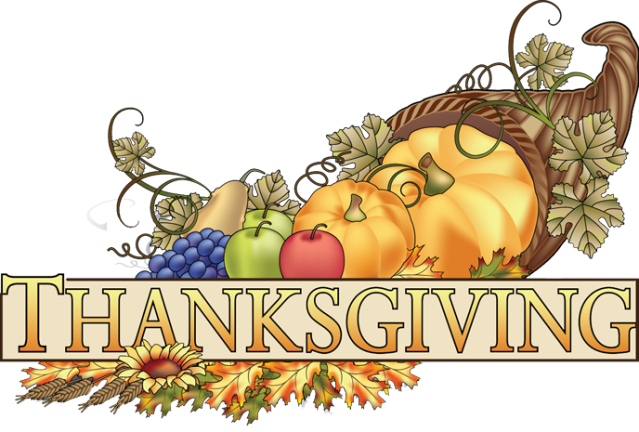 